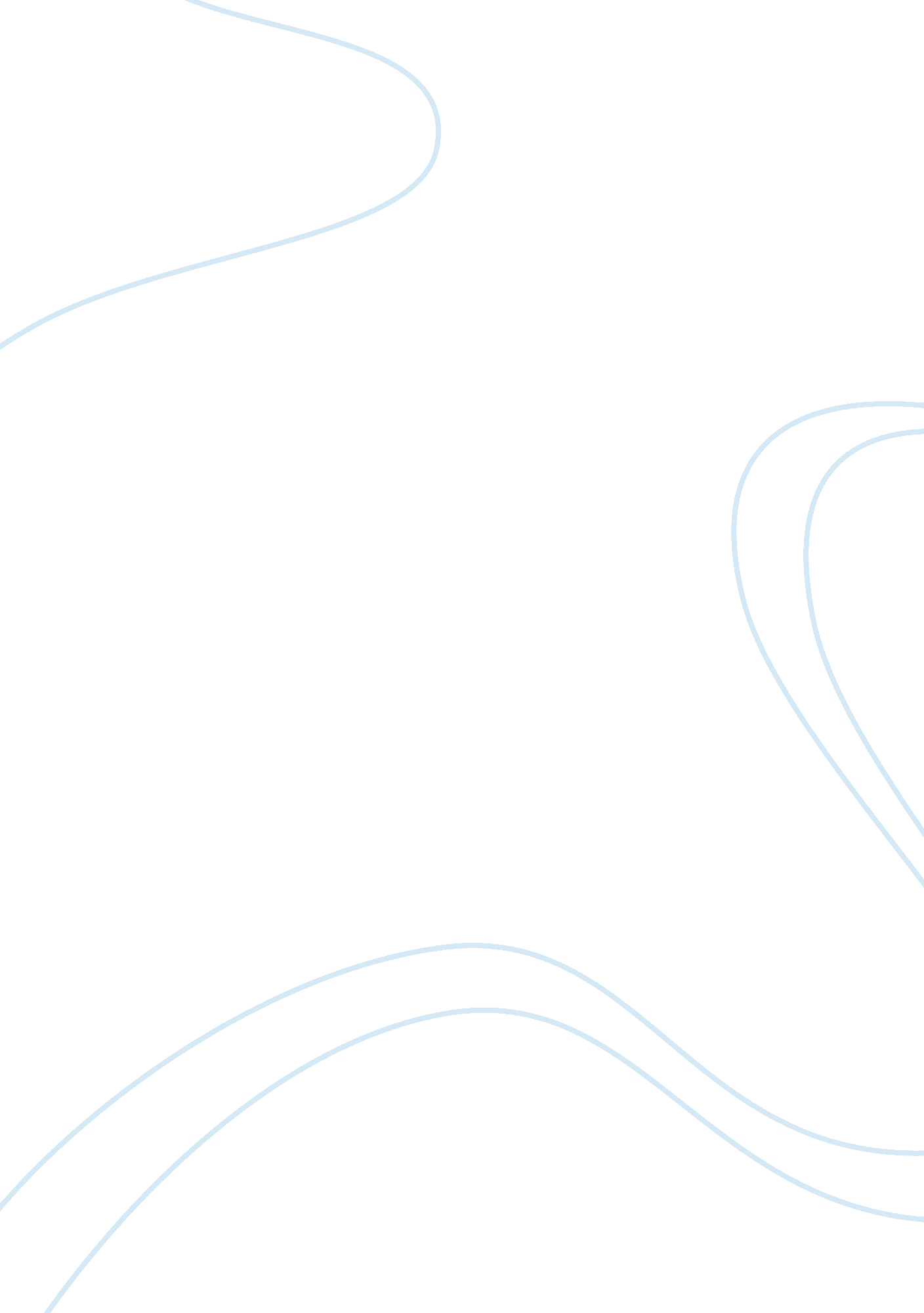 Sir francis drakeHistory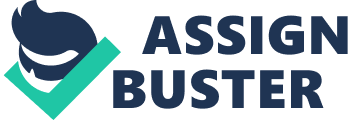 Sir Francis Drake Due Introduction Sir Francis drake was an important adventurer from Britain whose mission was compelled by search of wealth. He was among the most influential people of the time which is supported by achievement made through other people. 1 He worked hand in hand with Elizabeth 1, whose mission was to create wealth for the nation through raids on other countries. 
Francis Drake impact on Britain’s development 
Sir Francis helped the country in wealth creation through raids on other countries like Spanish and Portugal. The wealth was used in further production of goods for trade thus creation of more wealth required to gain power. Sir Francis also paved a way for trade to many other nations, including Far East, which made England a spice trade central point. Participation in trade helped Britain gain more popularity and wealth for a long period. 
What sir Francis drake achieved 
Sir Francis was able to raid Spanish successfully through its ports and carried away much wealth to England. Raid activities made him gain a lot of wealth for his nation which was indirectly supported by Elizabeth 1. Sir Francis was also the first adventurer and captain to sail all over the world. 2He had qualities of a leader, since he was able to influence people into obtaining wealth and raiding nation successfully. He had a known behavior of eliminating people who stood on his way towards implementation of his plans. 
Effects on other nations 
Sir Francis raided ports belonging to other nations, carrying away gold and silver back to his country. Raiding activities made Britain strong in power at the expense of the other nations. Countries like Portugal and Spanish were highly affected and their economy was left unstable. New trade was established to many countries, which acted as an exit for many surplus products produced in several states. 
Why Sir Francis was important 
Sir Francis was important to Britain for his achievement in bringing more wealth to the country in terms of gold and silver. This move was achieved through raids executed on specific ports where cargo ships were found. 3He also became important to his nation by enabling it control strategic routes on sea to far areas of the world. He made more victories than failures which gave his country a chance to gain great power. 
Uniqueness from other adventurers 
Sir Francis was never a victim of failure in any assignment which was ever undertaken on behalf of his country. He was never held back by conscience in attaining victory compared to other adventurers who would retreat due to their inner self. He attained fame through his enemies and not from Englishmen who walked with him. His uniqueness was also based on experience in plundering which substituted military general and became a source of great victory for his country. 
Conclusion 
Sir Francis created a big and significant impact on his country’s development through trade and raids. Majority of raids that took place under his control, on behalf of Britain, ended up being successful which created much wealth for the nation. 4He was unique in his way of doing things and his fame arose from his enemies against the expectations of many individuals. Sir Francis was considered important since he gave his country a chance to gain more power which the leaders were ambitious about for many years. 
Bibliography 
Benson, E. F. 2012. Sir Francis Drake. Paderborn: Salzwasser Verlag. 
Hoogenboom, Lynn. 2006. Sir Francis Drake: a primary source biography. New York: PowerKids Press. 
Loades, David M. 2003. Readers guide to British history Vol. 2 Vol. 2. New York, NY [u. a.]: Fitzroy Dearborn. 